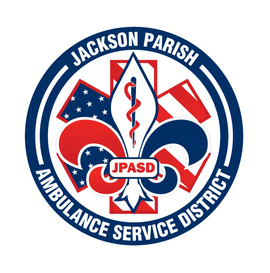 JACKSON PARISH AMBULANCE SERVICE DISTRICT115 Watts StreetJonesboro, LA  71251Office:  (318)-259-2877   Fax:  (318)-259-2099 jacksonparishambulance@jpasd.comAaron Johnson 								BOARD MEMBERSEMS Director								Allen Lindsay, ChairmanPaula Parkerson	, MD							Joe Vail, Vice-ChairmanMedical Director								Conchita Doyle								              Alma Williams									              Deidre HollisNotice Posted:  Tuesday, March 12, 2024 @ 1:00 pm                                 NOTICE OF PUBLIC MEETINGA public meeting will be held as follows:DATE: 			March 14, 2024TIME:			12:00 PM  PLACE OF MEETING:	Jackson Parish Ambulance Service District115 Watts Street, Jonesboro, LA  71251Public Meeting AGENDA        1.  Call to Order      2.  Roll Call      3.  Invocation      4.  Pledge of Allegiance      5.  Recognition of Guests/Public Comments        6.  Approval of Minutes from February 8, 2024 7.  Approval of Financials and payment of bills February 2024      8.  EMS Director’s Report       9.  Old Business      10. New Business	A) Surplus Ambulance chassis 1FDWE3FS5KDC33174, 1FDWE3FS5KDC72833     11. Adjournment	Reminder: Next Meeting: April 11, 2024 @ 12 NoonIn accordance with the Americans with Disabilities Act, if you need special assistance, please contact Aaron Johnson, EMS Director at 318-259-2891 describing the assistance that is necessary. Due to the Covid-19 virus visitors are asked to not present to the meeting with fever, cough, diarrhea, or general weakness. Masks will be provided for visitors. 